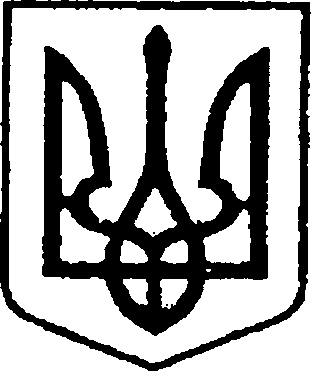                          УКРАЇНА                                                                                                                                                                     ЧЕРНІГІВСЬКА ОБЛАСТЬ                  Н І Ж И Н С Ь К А    М І С Ь К А    Р А Д А31 сесія VIIІ скликанняР І Ш Е Н Н ЯВід 20 червня 2023 року                     м. Ніжин                              № 44-31/2023Про внесення змін в назву «тип об`єкту» в Державному реєстріречових прав на нежитлову будівлю, загальною площею 325 кв.м., що розташована за адресою: Чернігівська обл., Ніжинський р., м. Ніжин,  вулиця  Кармелюка У., будинок 13а	Відповідно до статей 25, 26, 42, 59, 60, 73 Закону України «Про місцеве самоврядування в Україні», Регламентy Ніжинської міської ради Чернігівської області, затвердженого рішенням Ніжинської міської ради від 27 листопада 2020 року №3-2/2020 (зі змінами), рішення Ніжинської міської ради від 09 лютого 2023 року      № 9-28/2023 «Про безоплатне прийняття у комунальну власність Ніжинської територіальної громади нежитлової будівлі за адресою: Чернігівська обл., Ніжинський р., м. Ніжин,  вулиця  Кармелюка У., будинок 13а, враховуючи технічний паспорт на громадський будинок з господарськими (допоміжними) будівлями та спорудами, загальною площею 325 кв.м., розташований за адресою: Чернігівська обл., м. Ніжин,  вулиця  Кармелюка У., будинок 13а, виготовлений 17 лютого 2023 року комунальним підприємством  «Ніжинське міжміське бюро технічної інвентаризації» Чернігівської обласної ради,  міська рада вирішила: 	1.Змінити назву «тип об`єкту» в Державному реєстрі речових прав з «нежитлової будівлі «дитячий садок» на «нежитлову будівлю», загальною площею 325 кв.м., що розташована за адресою: Чернігівська обл., Ніжинський р., м. Ніжин,  вулиця  Кармелюка У., будинок 13а, враховуючи зміну власника майна, а саме перехід з приватної власності приватного агропромислового підприємства агрофірми «Ніжинська» до комунальної власності Ніжинської територіальної громади в особі Ніжинської міської ради та неможливість використання даної нежитлової будівлі (часткове знесення та пошкодження) за призначенням «дитячий садок».	2. Начальнику відділу комунального майна Управління комунального майна та земельних відносин Ніжинської міської ради Чернеті О.О., забезпечити оприлюднення даного рішення на офіційному сайті Ніжинської міської ради протягом п’яти робочих днів після його прийняття. 3. Організацію виконання даного рішення покласти на першого заступника міського голови з питань діяльності виконавчих органів ради Вовченка Ф.І. та начальника Управління комунального майна та земельних відносин  Онокало І.А.          4. Контроль за виконанням даного рішення покласти на постійну комісію міської ради з питань житлово-комунального господарства,                   комунальної власності, транспорту і зв’язку та енергозбереження (голова комісії – Дегтяренко В.М.).  Міський голова					                	      Олександр КОДОЛА